THIS FORM IS NOT INTERACTIVE. If you wish to respond electronically please use the online response facility available on the Department for Education e-consultation website (http://www.education.gov.uk/consultations).Information provided in response to this consultation, including personal information, may be subject to publication or disclosure in accordance with the access to information regimes, primarily the Freedom of Information Act 2000 and the Data Protection Act 1998.If you want all, or any part, of your response to be treated as confidential, please explain why you consider it to be confidential.If a request for disclosure of the information you have provided is received, your explanation about why you consider it to be confidential will be taken into account, but no assurance can be given that confidentiality can be maintained. An automatic confidentiality disclaimer generated by your IT system will not, of itself, be regarded as binding on the Department.The Department will process your personal data (name and address and any other identifying material) in accordance with the Data Protection Act 1998, and in the majority of circumstances, this will mean that your personal data will not be disclosed to third parties.If your enquiry is related to the policy content of the consultation you can contact the Department on: 
Telephone: 0370 000 2288or by email:  Initial.Teachertraining@education.gsi.gov.ukIf you have a query relating to the consultation process you can contact the Public Communications Unit on:Telephone: 0370 000 2288e-mail: consultation.unit@education.gsi.gov.ukPlease mark an 'x' in the box that best describes you as a respondent.1 Do you agree with the proposal to allow practical teaching experience for the purposes of a course of ITT, to take place in PRUs? 2  Do you agree with the proposal to allow work-based training for the purposes of an employment based teacher training scheme to take place in PRUs?3 How can we encourage PRUs and AP Academies to apply to become teaching schools?4 Please let us have your views on responding to this consultation (for example, the number and type of questions, was it easy to find, understand, and complete).Thank you for taking the time to let us have your views. We do not intend to acknowledge individual responses unless you place an 'X' in the box below.Please acknowledge this reply 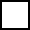 Here at the Department for Education we carry out our research on many different topics and consultations. As your views are valuable to us, would it be alright if we were to contact you again from time to time either for research or to send through consultation documents?All DfE public consultations are required to conform to the following criteria within the Government Code of Practice on Consultation:Criterion 1: Formal consultation should take place at a stage when there is scope to influence the policy outcome.

Criterion 2: Consultations should normally last for at least 12 weeks with consideration given to longer timescales where feasible and sensible.

Criterion 3: Consultation documents should be clear about the consultation process, what is being proposed, the scope to influence and the expected costs and benefits of the proposals.

Criterion 4: Consultation exercises should be designed to be accessible to, and clearly targeted at, those people the exercise is intended to reach.

Criterion 5: Keeping the burden of consultation to a minimum is essential if consultations are to be effective and if consultees’ buy-in to the process is to be obtained.

Criterion 6: Consultation responses should be analysed carefully and clear feedback should be provided to participants following the consultation.

Criterion 7: Officials running consultations should seek guidance in how to run an effective consultation exercise and share what they have learned from the experience.If you have any comments on how DfE consultations are conducted, please contact Carole Edge, DfE Consultation Co-ordinator, tel: 0370 000 2288 / email: carole.edge@education.gsi.gov.ukThank you for taking time to respond to this consultation.Completed questionnaires and other responses should be sent to the address shown below by 18 May 2012Send by post to: Consultation, Supply Division, Department for Education, Level 4, , Send by e-mail to: Initial.Teachertraining@education.gsi.gov.ukProposed changes to allow initial teacher training (ITT) in Pupil Referral Units (PRUs) from September 2012Consultation Response FormThe closing date for this consultation is: 18 May 2012
Your comments must reach us by that date.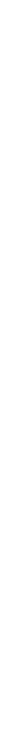 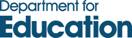 Please tick if you want us to keep your response confidential.Reason for confidentiality:Reason for confidentiality:Name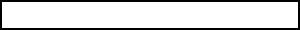 Organisation (if applicable)Address: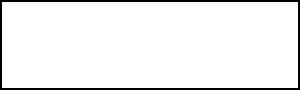 Trainee TeacherPRUTeacher Training ProviderLocal AuthorityGovernorTeacher/teacherOtherAgreeDisagreeNot sureAgreeDisagreeNot sureYesNo